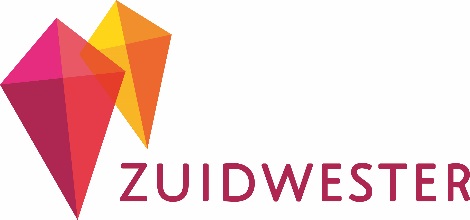 Cliëntenraadvergadering 7 juni 2018Aanwezig:	Mevrouw Van Iwaarden, mevrouw Tromp, mevrouw Weiden, de heer en mevrouw Van de Waart, mevrouw Van Oorschot, mevrouw De Bruijn, mevrouw Timmer (verslag)	De heer De Groot, voorzitter KansPlus (gedeeltelijk)Afwezig:	OpeningDe voorzitter mevrouw Tromp opent de vergadering en heet iedereen van harte welkom, in het bijzonder de heer De Groot, voorzitter van KansPlus. Hij is aanwezig om te bekijken hoe KansPlus de CR kan ondersteunen en in welke vorm kan worden samengewerkt. Mevrouw Van Iwaarden deelt mee dat ze nog tot eind december 2018 secretaris blijft van de CR Zeeland. Ingekomen postKlacht Scheldestraat 56F De klacht is doorgestuurd naar de klachtencommissie. Binnenkort vindt de hoorzitting plaats.  Cursus, tip van de regiomanagerTer informatie.Aangepaste telefoonlijst regio Zeeland	Ter informatie. Extra vergadering nieuwbouw Evertsenstraat	Ter informatie. Inloop Cliëntvertrouwenspersoon met ervaringsdeskundige 26 april 2018	De CVP houdt een inloopspreekuur. Nieuwsbrief over voeding, bewegen en betrokkenheid ouders/verwanten hierbij	Deze nieuwsbrief is verspreid door J. van Wingerden. De manier van verspreiding 	wordt bekeken omdat we niet bereiken wat we willen. Notulen 19 april 2018Blz. 1 Punt 2 – Bijeenkomst CZ op 15 mei over het kwaliteitsrapportHet verslag hiervan volgt nog. Blz. 1 Punt 3 – medische dienstEen van de leden geeft aan dat er een afspraak gepland stond met een specialist. Deze is afgezegd maar hierover is niet tijdig gecommuniceerd. De RM pakt dit op en zal het signaal afgeven dat dit niet gewenst is. Actie RM blz. 1 Punt 3 – legionella in de buitenhuizenDe CR bedankt de RM voor de duidelijke brief. Dit was een passende manier van communiceren. De notulen worden goedgekeurd. Mededelingen regiomanagerBECDe leden van de Bewoners Evenementen Commissie zijn in het RMT geweest.Zij hebben hun mooie jaarverslag toegelicht. De commissie draait eigenlijk op 2 personen. Het RMT heeft toegezegd om ondersteuning te bieden en de commissie uit te breiden met de vrijwilligerscoördinator, stagecoördinator en het servicepunt. EvertsenstraatZuidwester gaat het project beheren inclusief het trefpunt op basis van VPT. Dit is geen uitbreiding dus zit hierop geen adviesrecht. Mevr. Van Iwaarden kijkt dit na. Actie mevr. Van IwaardenScheldestraat 56FEr speelt de laatste maanden veel complexe materie. Er is ontevredenheid over de zorg en dienstverlening aan de cliënten. De samenwerking binnen het team is niet optimaal. De samenwerking met de driehoek is niet bij iedereen goed.Financieel is dit de enige woning die overschrijdt. Het CCE, Centrum voor Consultatie en Expertise heeft op de woning geobserveerd en een advies geschreven. De regiomanager gaat samen de personeelsconsulent individuele gesprekken aan met de teamleden om een beeld te krijgen hoe iedereen er in zit. Geen samensmelting van CR en CCR, vooral voor EMB-cliëntenBinnen Zuidwester heeft men onderzocht hoe de medezeggenschap binnen Zuidwester georganiseerd is. Wat is de wet? Wat past binnen de driehoek? Hoe zorgen we dat de gesprekken in de regio een afspiegeling is van de hele regio? De conclusie is dat het in elke regio anders is georganiseerd. Hiervan komt een projectplan. De CCR krijgt een juridische formele status. De CR-en krijgen een meer “informele” status. De leden geven aan dat de informele status niet de wens is van de CR Zeeland.Eind 2018 moet bekend zijn hoe we in Zeeland met de medezeggenschap omgaan. De vraag is hoe we als CR Zeeland een klankbord zijn van de regio? Hoe raken we met elkaar de hele regio?De RM geeft aan dat de Bewonersraad een platform wil. Een mix van CR en Bewonersraad die als platform signalen oppakken en op een andere manier hun mening kunnen ventileren. Voortgang Cliëntenraad. Wat kan KansPlus voor ons betekenen? De heer de Groot geeft aan dat de CR meer naar buiten moet treden, meer moet uitdragen. Ook verbinding maken met de autoriteiten, via de WMO-adviesraad wordt je bekend. Hij gaat bekijken hoe KansPlus meer ondersteuning kan bieden. De CR wil ook gaan kijken hoe ze meer bekendheid bij ouders/verwanten kunnen krijgen. B.v. via verspreiding van hun folder. Ervaringen zelfsturende teamsWie beslist? Wie is verantwoordelijk voor het antwoord? B.v. het team heeft beslist dat, b.v. vakantie.Dit punt vervalt.Tijdsduur beantwoorden mail/vragenDe CR geeft aan dat het soms weken duurt voordat er antwoord terug komt op mails. De regiomanager neemt mee terug dat iedereen er aandacht voor heeft om bij zijn/haar afwezigheid de afwezigheidsmelder in stellen zodat duidelijk hoe lang iemand afwezig is en wie de vervanger is. Actie RMKwaliteitsrapport Zuidwester 2017, verkorte versieDit punt wordt de volgende vergadering geagendeerd.Flyer of in de nieuwsbrief bekend maken over vervoer busje bij huur Vrienden van Den BergDit is bekend gemaakt op de locaties. Dit zal worden herhaald. Hek dicht middenterrein en weekendsluiting restaurantDit punt wordt de volgende vergadering geagendeerd.Rondvraag Fietsenstalling Hendrik 48-50De bergruimte voor de fietsen op de Hendrik 48-50 is te klein. Omdat Zuidwester dit huurt, kunnen we niet zomaar iets nieuws bouwen. Er wordt wel naar gekeken wat we aan dit probleem kunnen doen. TV’s cliëntkamersHoe zit het met de digitale TV’s op de cliëntkamers? Per 20 augustus gaat alles over naar digitaal. Binnen veel zorginstelling zijn de kabels illegaal gesplitst naar de kamers van de cliënten. Dit kan niet meer. Men moet een eigen voordeur hebben. Alleen de woningen hebben een eigen voordeur en de cliënten zelf niet. Alle kamers staan op naam van de cliënten. Zij moeten zelf een abonnement afsluiten. Zuidwester betaalt het abonnement van de TV in de gemeenschappelijke ruimte. Er wordt nog gekeken naar verschillende oplossingen. Zuidwestermail CR-ledenDe meeste leden hebben een iPad en een mailadres van Zuidwester. Dit moet in het kader van de AVG privacy wet. De regiomanager vraagt na wat het betekent als een vrijwilliger geen mailadres van Zuidwester wil. Actie RMMevrouw Tromp zoekt uit hoe de CR-leden op intranet kunnen. Actie mevr. TrompSluitingIedereen wordt bedankt voor zijn aanwezigheid en inbreng.De volgende vergadering is op 30 augustus 2018.